Dragonfly Parent Group						Friday Dec. 4th 2020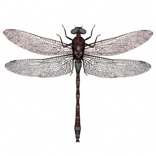 Dear Ms. Lavigne,I am one of the volunteer organizers of a new parent group just starting in Kamloops and the surrounding area including Clearwater where I think you are located.  The parents in the group that I am helping are all working from home.  They have their young children at home with them. With the children being in the house most of the day they are finding the kids are getting into products in the kitchen and bathroom on a regular basis. For example, yesterday one mom rescued a spray bottle of window cleaner from her four-year-old.  She read the label and saw that it was marked poisonous. I have talked about this with other parents in our group and none of us knows much about the products, the chemicals in them and why they are dangerous. We are concerned to learn more to help us keep the children safe. We are reaching out to chemistry teachers and their classes to help us. What we wondered is if you could research for us and help us understand the contents of regular household products such as shampoo, bleach and window cleaner. We want to know things like what is dangerous and why and what the effects are. I know you might think we can look up on the internet but we don’t understand the basics so it is difficult to understand the information we are reading. If you can talk it over with your class and let me know if this is something you could help us with that would be super!Also, on a totally different issue one of the parents was telling me that some house plants are poisonous and that has got me going in that direction too. I never realized the hazards in a normal household!Yours sincerely,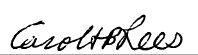 Carol Reesxxx-xxx-xxxx